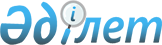 Качир аудандық мәслихатының 2016 жылғы 21 желтоқсандағы "2017 - 2019 жылдарға арналған Качир ауданының бюджеті туралы" № 2/10 шешіміне өзгерістер енгізу туралыПавлодар облысы Качир аудандық мәслихатының 2017 жылғы 27 наурыздағы № 1/13 шешімі. Павлодар облысының Әділет департаментінде 2017 жылғы 10 сәуірде № 5450 болып тіркелді
      Қазақстан Республикасының 2008 жылғы 4 желтоқсандағы Бюджет кодексінің 106-бабының 4-тармағына, Қазақстан Республикасының 2001 жылғы 23 қаңтардағы "Қазақстан Республикасындағы жергілікті мемлекеттік басқару және өзін-өзі басқару туралы" Заңының 6-бабы 1-тармағының 1) тармақшасына сәйкес, Качир аудандық мәслихаты ШЕШІМ ҚАБЫЛДАДЫ:
      1. Качир аудандық мәслихатының 2016 жылғы 21 желтоқсандағы "2017 - 2019 жылдарға арналған Качир ауданының бюджеті туралы" № 2/10 шешіміне (Нормативтік құқықтық актілерді мемлекеттік тіркеу тізілімінде № 5322 болып тіркелген, 2017 жылғы 12 қаңтарында "Тереңкөл тынысы" газетінің № 2, 2017 жылғы 19 қаңтарында "Тереңкөл тынысы" газетінің № 3, 2017 жылғы 12 қаңтарында "Заря" газетінің № 2, 2017 жылғы 19 қаңтарында "Заря" газетінің № 3 жарияланған) келесі өзгерістер енгізілсін:
      1-тармақта:
      1) тармақшасында:
      "4820725" деген сандар "4879125" деген сандармен ауыстырылсын;
      "528826" деген сандар "580841" деген сандармен ауыстырылсын;
      "8842" деген сандар "13709" деген сандармен ауыстырылсын;
      "4459" деген сандар "9277" деген сандармен ауыстырылсын;
      "4278598" деген сандар "4275298" деген сандармен ауыстырылсын;
      2) тармақшасында "4820725" деген сандар "4995247" деген сандармен ауыстырылсын;
      5) тармақшасында "-42965" деген сандар "-159087" деген сандармен ауыстырылсын;
      6) тармақшасында "42965" деген сандар "159087" деген сандармен ауыстырылсын;
      көрсетілген шешімнің 1, 5, 6-қосымшалары осы шешімнің 1, 2, 3-қосымшаларына сәйкес жаңа редакцияда жазылсын.
      2. Осы шешімнің орындалуын бақылау Качир аудандық мәслихаттың тұрақты жоспарлы-бюджеттік комиссиясына жүктелсін.
      3. Осы шешім 2017 жылғы 1 қаңтардан бастап қолданысқа енгізіледі. 2017 жылға арналған аудан бюджеті
(өзгерістермен) 2017 жылға арналған ауылдық кенттік бюджеттің бюджеттік бағдарламалар тізбесі 2017 жылға арналған жергілікті өзін-өзі басқару
органдарына трансферттер сомаларын үлестіру тізбесі
					© 2012. Қазақстан Республикасы Әділет министрлігінің «Қазақстан Республикасының Заңнама және құқықтық ақпарат институты» ШЖҚ РМК
				
      Сессия төрағасы

Ғ. Әменова

      Качир аудандық мәслихатының хатшысы

С. Баяндинов
Качир аудандық мәслихатының
2017 жылғы 27 наурыздағы
№ 1/13 шешіміне
1-қосымшаКачир аудандық мәслихатының
2016 жылғы 21 желтоқсандағы
№ 2/10 шешіміне
1-қосымша
Санаты
Санаты
Санаты
Санаты
Сомасы (мың теңге)
Сыныбы
Сыныбы
Сыныбы
Сомасы (мың теңге)
Ішкі сыныбы
Ішкі сыныбы
Сомасы (мың теңге)
Атауы
Сомасы (мың теңге)
1
2
3
4
5
1. Кірістер
4 879 125
1
Салықтық түсімдер
580 841
01
Табыс салығы
263 070
2
Жеке табыс салығы
263 070
03
Әлеуметтік салық
190 067
1
Әлеуметтік салық
190 067
04
Меншікке салынатын салықтар
107 844
1
Мүлікке салынатын салықтар
51 378
3
Жер салығы
3 372
4
Көлік құралдарына салынатын салық
38 988
5
Бірыңғай жер салығы
14 106
05
Тауарларға, жұмыстарға және қызметтерге салынатын ішкі салықтар
16 060
2
Акциздер
2 194
3
Табиғи және басқа да ресурстарды пайдаланғаны үшін түсетін түсімдер
7 450
4
Кәсіпкерлік және кәсіби қызметті жүргізгені үшін алынатын алымдар
6 416
08
Заңдық маңызы бар әрекеттерді жасағаны және (немесе) оған уәкілеттігі бар мемлекеттік органдар немесе лауазымды адамдар құжаттар бергені үшін алынатын міндетті төлемдер
3 800
1
Мемлекеттік баж
3 800
2
Салықтық емес түсімдер
13 709
01
Мемлекеттік меншіктен түсетін кірістер
5 721
5
Мемлекет меншігіндегі мүлікті жалға беруден түсетін кірістер
5 700
7
Мемлекеттік бюджеттен берілген кредиттер бойынша сыйақылар
21
06
Басқа да салықтық емес түсімдер
7 988
1
Басқа да салықтық емес түсімдер
7 988
3
Негізгі капиталды сатудан түсетін түсімдер
9 277
01
Мемлекеттік мекемелерге бекітілген мемлекеттік мүлікті сату
6 844
1
Мемлекеттік мекемелерге бекітілген мемлекеттік мүлікті сату
6 844
03
Жерді және материалдық емес активтерді сату
2 433
1
Жерді сату
1 000
2
Материалдық емес активтерді сату
1 433
4
Трансферттердің түсімдері
4 275 298
02
Мемлекеттік басқарудың жоғары тұрған органдарынан түсетін трансферттер
4 275 298
2
Облыстық бюджеттен түсетін трансферттер
4 275 298
Функционалдық топ
Функционалдық топ
Функционалдық топ
Функционалдық топ
Функционалдық топ
Сомасы (мың теңге)
Кіші функция
Кіші функция
Кіші функция
Кіші функция
Сомасы (мың теңге)
Бюджеттік бағдарламалардың әкiмшiсi
Бюджеттік бағдарламалардың әкiмшiсi
Бюджеттік бағдарламалардың әкiмшiсi
Сомасы (мың теңге)
Бағдарлама
Бағдарлама
Сомасы (мың теңге)
Атауы
Сомасы (мың теңге)
1
2
3
4
5
6
2. Шығындар
4 995 247
01
Жалпы сипаттағы мемлекеттiк қызметтер
380 406
1
Мемлекеттiк басқарудың жалпы функцияларын орындайтын өкiлдi, атқарушы және басқа органдар
301 923
112
Аудан (облыстық маңызы бар қала) мәслихатының аппараты
16 600
001
Аудан (облыстық маңызы бар қала) мәслихатының қызметін қамтамасыз ету жөніндегі қызметтер
16 600
122
Аудан (облыстық маңызы бар қала) әкімінің аппараты
102 878
001
Аудан (облыстық маңызы бар қала) әкімінің қызметін қамтамасыз ету жөніндегі қызметтер
81 605
003
Мемлекеттік органның күрделі шығыстары
15 273
009
Ведомстволық бағыныстағы мемлекеттік мекемелерінің және ұйымдарының күрделі шығыстары
6 000
123
Қаладағы аудан, аудандық маңызы бар қала, кент, ауыл, ауылдық округ әкімінің аппараты
182 445
001
Қаладағы аудан, аудандық маңызы бар қаланың, кент, ауыл, ауылдық округ әкімінің қызметін қамтамасыз ету жөніндегі қызметтер
173 628
022
Мемлекеттік органның күрделі шығыстары
552
032
Ведомстволық бағыныстағы мемлекеттік мекемелерінің және ұйымдарының күрделі шығыстары
8 265
2
Қаржылық қызмет
21 533
452
Ауданның (облыстық маңызы бар қаланың) қаржы бөлімі
21 533
001
Ауданның (облыстық маңызы бар қаланың) бюджетін орындау және коммуналдық меншігін басқару саласындағы мемлекеттік саясатты іске асыру жөніндегі қызметтер
17 614
003
Салық салу мақсатында мүлікті бағалауды жүргізу
943
010
Жекешелендіру, коммуналдық меншікті басқару, жекешелендіруден кейінгі қызмет және осыған байланысты дауларды реттеу
676
018
Мемлекеттік органның күрделі шығыстары
2 300
5
Жоспарлау және статистикалық қызмет
17 367
453
Ауданның (облыстық маңызы бар қаланың) экономика және бюджеттік жоспарлау бөлімі
17 367
001
Экономикалық саясатты, мемлекеттік жоспарлау жүйесін қалыптастыру және дамыту саласындағы мемлекеттік саясатты іске асыру жөніндегі қызметтер
17 067
004
Мемлекеттік органның күрделі шығыстары
300
9
Жалпы сипаттағы өзге де мемлекеттiк қызметтер
39 583
454
Ауданның (облыстық маңызы бар қаланың) кәсіпкерлік және ауыл шаруашылығы бөлімі
28 574
001
Жергілікті деңгейде кәсіпкерлікті және ауыл шаруашылығын дамыту саласындағы мемлекеттік саясатты іске асыру жөніндегі қызметтер
28 344
007
Мемлекеттік органның күрделі шығыстары
230
458
Ауданның (облыстық маңызы бар қаланың) тұрғын үй-коммуналдық шаруашылығы, жолаушылар көлігі және автомобиль жолдары бөлімі
11 009
001
Жергілікті деңгейде тұрғын үй-коммуналдық шаруашылығы, жолаушылар көлігі және автомобиль жолдары саласындағы мемлекеттік саясатты іске асыру жөніндегі қызметтер
11 009
02
Қорғаныс
13 642
1
Әскери мұқтаждар
10 976
122
Аудан (облыстық маңызы бар қала) әкімінің аппараты
10 976
005
Жалпыға бірдей әскери міндетті атқару шеңберіндегі іс-шаралар
10 976
2
Төтенше жағдайлар жөнiндегi жұмыстарды ұйымдастыру
2 666
122
Аудан (облыстық маңызы бар қала) әкімінің аппараты
2 666
006
Аудан (облыстық маңызы бар қала) ауқымындағы төтенше жағдайлардың алдын алу және оларды жою
1 000
007
Аудандық (қалалық) ауқымдағы дала өрттерінің, сондай-ақ мемлекеттік өртке қарсы қызмет органдары құрылмаған елдi мекендерде өрттердің алдын алу және оларды сөндіру жөніндегі іс-шаралар
1 666
03
Қоғамдық тәртіп, қауіпсіздік, құқықтық, сот, қылмыстық-атқару қызметі
2 860
9
Қоғамдық тәртіп және қауіпсіздік саласындағы басқа да қызметтер
2 860
458
Ауданның (облыстық маңызы бар қаланың) тұрғын үй-коммуналдық шаруашылығы, жолаушылар көлігі және автомобиль жолдары бөлімі
2 860
021
Елді мекендерде жол қозғалысы қауіпсіздігін қамтамасыз ету
2 860
04
Бiлiм беру
2 537 241
1
Мектепке дейiнгi тәрбие және оқыту
311 972
123
Қаладағы аудан, аудандық маңызы бар қала, кент, ауыл, ауылдық округ әкімінің аппараты
205 980
004
Мектепке дейінгі тәрбие мен оқыту ұйымдарының қызметін қамтамасыз ету
143 008
041
Мектепке дейінгі білім беру ұйымдарында мемлекеттік білім беру тапсырысын іске асыруға
62 972
464
Ауданның (облыстық маңызы бар қаланың) білім бөлімі
105 992
040
Мектепке дейінгі білім беру ұйымдарында мемлекеттік білім беру тапсырысын іске асыруға
105 992
2
Бастауыш, негізгі орта және жалпы орта білім беру
1 975 821
123
Қаладағы аудан, аудандық маңызы бар қала, кент, ауыл, ауылдық округ әкімінің аппараты
9 433
005
Ауылдық жерлерде балаларды мектепке дейін тегін алып баруды және кері алып келуді ұйымдастыру
9 433
464
Ауданның (облыстық маңызы бар қаланың) білім бөлімі
1 905 527
003
Жалпы білім беру
1 834 103
006
Балаларға қосымша білім беру
71 424
465
Ауданның (облыстық маңызы бар қаланың) дене шынықтыру және спорт бөлімі
58 020
017
Балалар мен жасөспірімдерге спорт бойынша қосымша білім беру
58 020
472
Ауданның (облыстық маңызы бар қаланың) құрылыс, сәулет және қала құрылысы бөлімі
2 841
022
Бастауыш, негізгі орта және жалпы орта білім беру объектілерін салу және реконструкциялау
2 841
9
Бiлiм беру саласындағы өзге де қызметтер
249 448
464
Ауданның (облыстық маңызы бар қаланың) білім бөлімі
249 448
001
Жергілікті деңгейде білім беру саласындағы мемлекеттік саясатты іске асыру жөніндегі қызметтер
10 557
005
Ауданның (облыстық маңызы бар қаланың) мемлекеттік білім беру мекемелер үшін оқулықтар мен оқу-әдiстемелiк кешендерді сатып алу және жеткізу
25 695
007
Аудандық (қалалалық) ауқымдағы мектеп олимпиадаларын және мектептен тыс іс-шараларды өткiзу
615
015
Жетім баланы (жетім балаларды) және ата-аналарының қамқорынсыз қалған баланы (балаларды) күтіп-ұстауға қамқоршыларға (қорғаншыларға) ай сайынға ақшалай қаражат төлемі
13 930
022
Жетім баланы (жетім балаларды) және ата-анасының қамқорлығынсыз қалған баланы (балаларды) асырап алғаны үшін Қазақстан азаматтарына біржолғы ақша қаражатын төлеуге арналған төлемдер
1 522
067
Ведомстволық бағыныстағы мемлекеттік мекемелерінің және ұйымдарының күрделі шығыстары
197 129
06
Әлеуметтiк көмек және әлеуметтiк қамсыздандыру
231 010
1
Әлеуметтiк қамсыздандыру
26 944
451
Ауданның (облыстық маңызы бар қаланың) жұмыспен қамту және әлеуметтік бағдарламалар бөлімі
9 816
005
Мемлекеттік атаулы әлеуметтік көмек
1 311
016
18 жасқа дейінгі балаларға мемлекеттік жәрдемақылар
6 553
025
"Өрлеу" жобасы бойынша келісілген қаржылай көмекті енгізу
1 952
464
Ауданның (облыстық маңызы бар қаланың) білім бөлімі
17 128
030
Патронат тәрбиешілерге берілген баланы (балаларды) асырап бағу
17 128
2
Әлеуметтiк көмек
167 784
451
Ауданның (облыстық маңызы бар қаланың) жұмыспен қамту және әлеуметтік бағдарламалар бөлімі
167 784
002
Жұмыспен қамту бағдарламасы
32 195
004
Ауылдық жерлерде тұратын денсаулық сақтау, білім беру, әлеуметтік қамтамасыз ету, мәдениет, спорт және ветеринар мамандарына отын сатып алуға Қазақстан Республикасының заңнамасына сәйкес әлеуметтік көмек көрсету
7 925
007
Жергілікті өкілетті органдардың шешімі бойынша мұқтаж азаматтардың жекелеген топтарына әлеуметтік көмек
54 926
010
Үйден тәрбиеленіп оқытылатын мүгедек балаларды материалдық қамтамасыз ету
1 262
014
Мұқтаж азаматтарға үйде әлеуметтiк көмек көрсету
37 780
017
Мүгедектерді оңалту жеке бағдарламасына сәйкес мұқтаж мүгедектерді міндетті гигиеналық құралдармен және ымдау тілі мамандарының қызмет көрсетуін, жеке көмекшілермен қамтамасыз ету
11 327
023
Жұмыспен қамту орталықтарының қызметін қамтамасыз ету
22 369
9
Әлеуметтiк көмек және әлеуметтiк қамтамасыз ету салаларындағы өзге де қызметтер
39 582
451
Ауданның (облыстық маңызы бар қаланың) жұмыспен қамту және әлеуметтік бағдарламалар бөлімі
39 582
001
Жергілікті деңгейде халық үшін әлеуметтік бағдарламаларды жұмыспен қамтуды қамтамасыз етуді іске асыру саласындағы мемлекеттік саясатты іске асыру жөніндегі қызметтер
24 922
011
Жәрдемақыларды және басқа да әлеуметтік төлемдерді есептеу, төлеу мен жеткізу бойынша қызметтерге ақы төлеу
1 864
050
Қазақстан Республикасында мүгедектердің құқықтарын қамтамасыз ету және өмір сүру сапасын жақсарту жөніндегі 2012 - 2018 жылдарға арналған іс-шаралар жоспарын іске асыру
6 387
054
Үкіметтік емес ұйымдарда мемлекеттік әлеуметтік тапсырысты орналастыру
3 259
067
Ведомстволық бағыныстағы мемлекеттік мекемелерінің және ұйымдарының күрделі шығыстары
3 150
07
Тұрғын үй-коммуналдық шаруашылық
929 255
1
Тұрғын үй шаруашылығы
229 131
458
Ведомстволық бағыныстағы мемлекеттік мекемелерінің және ұйымдарының күрделі шығыстары
26 509
004
Азматтардың жекелген санаттарын тұрғын үймен қамтамасыз ету
26 509
472
Ауданның (облыстық маңызы бар қаланың) құрылыс, сәулет және қала құрылысы бөлімі
202 622
072
Нәтижелі жұмыспен қамтуды және жаппай кәсіпкерлікті дамыту бағдарламасы шеңберінде қызметтік тұрғын үй салу, инженерлік-коммуникациялық инфрақұрылымды дамыту, жастарға арналған жатақханаларды салу, салып бітіру
162 622
098
Коммуналдық тұрғын үй қорының тұрғын үйлерін сатып алу
40 000
2
Коммуналдық шаруашылық
674 478
458
Ауданның (облыстық маңызы бар қаланың) тұрғын үй-коммуналдық шаруашылығы, жолаушылар көлігі және автомобиль жолдары бөлімі
25 493
012
Сумен жабдықтау және су бұру жүйесінің жұмыс істеуі
25 493
472
Ауданның (облыстық маңызы бар қаланың) құрылыс, сәулет және қала құрылысы бөлімі
648 985
005
Коммуналдық шаруашылықты дамыту
123 572
058
Елді мекендердегі сумен жабдықтау және су бұру жүйелерін дамыту
525 413
3
Елді мекендерді көркейту
25 646
458
Ауданның (облыстық маңызы бар қаланың) тұрғын үй-коммуналдық шаруашылығы, жолаушылар көлігі және автомобиль жолдары бөлімі
25 646
018
Елдi мекендердi абаттандыру және көгалдандыру
25 646
08
Мәдениет, спорт, туризм және ақпараттық кеңістiк
551 773
1
Мәдениет саласындағы қызмет
156 592
123
Қаладағы аудан, аудандық маңызы бар қала, кент, ауыл, ауылдық округ әкімінің аппараты
118 555
006
Жергілікті деңгейде мәдени-демалыс жұмыстарын қолдау
118 555
455
Ауданның (облыстық маңызы бар қаланың) мәдениет және тілдерді дамыту бөлімі
38 037
003
Мәдени-демалыс жұмысын қолдау
38 037
2
Спорт
296 226
465
Ауданның (облыстық маңызы бар қаланың) дене шынықтыру және спорт бөлімі
16 118
001
Жергілікті деңгейде дене шынықтыру және спорт саласындағы мемлекеттік саясатты іске асыру жөніндегі қызметтер
7 779
006
Аудандық (облыстық маңызы бар қалалық) деңгейде спорттық жарыстар өткiзу
3 611
007
Әртүрлi спорт түрлерi бойынша аудан (облыстық маңызы бар қала) құрама командаларының мүшелерiн дайындау және олардың облыстық спорт жарыстарына қатысуы
2 528
032
Ведомстволық бағыныстағы мемлекеттік мекемелерінің және ұйымдарының күрделі шығыстары
2 200
472
Ауданның (облыстық маңызы бар қаланың) құрылыс, сәулет және қала құрылысы бөлімі
280 108
008
Cпорт объектілерін дамыту
280 108
3
Ақпараттық кеңiстiк
62 909
455
Ауданның (облыстық маңызы бар қаланың) мәдениет және тілдерді дамыту бөлімі
42 737
006
Аудандық (қалалық) кiтапханалардың жұмыс iстеуi
38 807
007
Мемлекеттік тілді және Қазақстан халқының басқа да тілдерін дамыту
3 930
456
Ауданның (облыстық маңызы бар қаланың) ішкі саясат бөлімі
20 172
002
Мемлекеттік ақпараттық саясат жүргізу жөніндегі қызметтер
20 172
9
Мәдениет, спорт, туризм және ақпараттық кеңiстiктi ұйымдастыру жөнiндегi өзге де қызметтер
36 046
455
Ауданның (облыстық маңызы бар қаланың) мәдениет және тілдерді дамыту бөлімі
15 752
001
Жергілікті деңгейде тілдерді және мәдениетті дамыту саласындағы мемлекеттік саясатты іске асыру жөніндегі қызметтер
10 705
010
Мемлекеттік органның күрделі шығыстары
70
032
Ведомстволық бағыныстағы мемлекеттік мекемелерінің және ұйымдарының күрделі шығыстары
4 977
456
Ауданның (облыстық маңызы бар қаланың) ішкі саясат бөлімі
20 294
001
Жергілікті деңгейде ақпарат, мемлекеттілікті нығайту және азаматтардың әлеуметтік сенімділігін қалыптастыру саласында мемлекеттік саясатты іске асыру жөніндегі қызметтер
7 459
003
Жастар саясаты саласында іс-шараларды іске асыру
10 175
006
Мемлекеттік органның күрделі шығыстары
360
032
Ведомстволық бағыныстағы мемлекеттік мекемелерінің және ұйымдарының күрделі шығыстары
2 300
10
Ауыл, су, орман, балық шаруашылығы, ерекше қорғалатын табиғи аумақтар, қоршаған ортаны және жануарлар дүниесін қорғау, жер қатынастары
100 961
1
Ауыл шаруашылығы
70 598
472
Ауданның (облыстық маңызы бар қаланың) құрылыс, сәулет және қала құрылысы бөлімі
5 400 
010
Ауыл шаруашылығы объектілерін дамыту
5 400
473
Ауданның (облыстық маңызы бар қаланың) ветеринария бөлімі
 65 198
001
Жергілікті деңгейде ветеринария саласындағы мемлекеттік саясатты іске асыру жөніндегі қызметтер
13 772
005
Мал көмінділерінің (биотермиялық шұңқырлардың) жұмыс істеуін қамтамасыз ету
500
007
Қаңғыбас иттер мен мысықтарды аулауды және жоюды ұйымдастыру
1 948
011
Эпизоотияға қарсы іс-шаралар жүргізу
38 148
047
Жануарлардың саулығы мен адамның денсаулығына қауіп төндіретін, алып қоймай залалсыздандырылған (зарарсыздандырылған) және қайта өңделген жануарлардың, жануарлардан алынатын өнімдер мен шикізаттың құнын иелеріне өтеу
10 830
6
Жер қатынастары
11 927
463
Ауданның (облыстық маңызы бар қаланың) жер қатынастары бөлімі
11 927
001
Аудан (облыстық маңызы бар қала) аумағында жер қатынастарын реттеу саласындағы мемлекеттік саясатты іске асыру жөніндегі қызметтер
9 597
004
Жердi аймақтарға бөлу жөнiндегi жұмыстарды ұйымдастыру
2 000
007
Мемлекеттік органның күрделі шығыстары
330
9
Ауыл, су, орман, балық шаруашылығы, қоршаған ортаны қорғау және жер қатынастары саласындағы басқа да қызметтер
18 436
453
Ауданның (облыстық маңызы бар қаланың) экономика және бюджеттік жоспарлау бөлімі
18 436
099
Мамандарға әлеуметтік қолдау көрсету жөніндегі шараларды іске асыру
18 436
11
Өнеркәсіп, сәулет, қала құрылысы және құрылыс қызметі
16 413
2
Сәулет, қала құрылысы және құрылыс қызметі
16 413
472
Ауданның (облыстық маңызы бар қаланың) құрылыс, сәулет және қала құрылысы бөлімі
16 413
001
Жергілікті деңгейде құрылыс, сәулет және қала құрылысы саласындағы мемлекеттік саясатты іске асыру жөніндегі қызметтер
11 886
013
Аудан аумағында қала құрылысын дамытудың кешенді схемаларын, аудандық (облыстық) маңызы бар қалалардың, кенттердің және өзге де ауылдық елді мекендердің бас жоспарларын әзірлеу
4 200
015
Мемлекеттік органның күрделі шығыстары
327
12
Көлiк және коммуникация
108 336
1
Автомобиль көлiгi
103 436
123
Қаладағы аудан, аудандық маңызы бар қала, кент, ауыл, ауылдық округ әкімінің аппараты
89 636
045
Елді-мекендер көшелеріндегі автомобиль жолдарын күрделі және орташа жөндеу
89 636
458
Ауданның (облыстық маңызы бар қаланың) тұрғын үй-коммуналдық шаруашылығы, жолаушылар көлігі және автомобиль жолдары бөлімі
13 800
023
Автомобиль жолдарының жұмыс істеуін қамтамасыз ету
10 800
045
Аудандық маңызы бар автомобиль жолдарын және елді-мекендердің көшелерін күрделі және орташа жөндеу
3 000
9
Көлiк және коммуникациялар саласындағы өзге де қызметтер
4 900
458
Ауданның (облыстық маңызы бар қаланың) тұрғын үй-коммуналдық шаруашылығы, жолаушылар көлігі және автомобиль жолдары бөлімі
4 900
037
Әлеуметтік маңызы бар қалалық (ауылдық), қала маңындағы және ауданішілік қатынастар бойынша жолаушылар тасымалдарын субсидиялау
4 900
13
Басқалар
11 305
3
Кәсiпкерлiк қызметтi қолдау және бәсекелестікті қорғау
463
454
Ауданның (облыстық маңызы бар қаланың) кәсіпкерлік және ауыл шаруашылығы бөлімі
463
006
Кәсіпкерлік қызметті қолдау
463
9
Басқалар
10 842
452
Ауданның (облыстық маңызы бар қаланың) қаржы бөлімі
10 842
012
Ауданның (облыстық маңызы бар қаланың) жергілікті атқарушы органының резерві
10 842
14
Борышқа қызмет көрсету
21
1
Борышқа қызмет көрсету
21
452
Ауданның (облыстық маңызы бар қаланың) қаржы бөлімі
21
013
Жергілікті атқарушы органдардың облыстық бюджеттен қарыздар бойынша сыйақылар мен өзге де төлемдерді төлеу бойынша борышына қызмет көрсету
21
15
Трансферттер
112 024
1
Трансферттер
112 024
452
Ауданның (облыстық маңызы бар қаланың) қаржы бөлімі
112 024
006
Нысаналы пайдаланылмаған (толық пайдаланылмаған) трансферттерді қайтару
4 933
051
Жергілікті өзін-өзі басқару органдарына берілетін трансферттер
86 544
054
Қазақстан Республикасының Ұлтық қорынан берілетін нысаналы трансферт есебінен республикалық бюджеттен бөлінген пайдаланылмаған (түгел пайдаланылмаған) нысаналы трансферттердің сомасын қайтару
20 547
3. Таза бюджеттік кредиттеу
42 965
Бюджеттік кредиттер
61 263
10
Ауыл, су, орман, балық шаруашылығы, ерекше қорғалатын табиғи аумақтар, қоршаған ортаны және жануарлар дүниесін қорғау, жер қатынастары
61 263
9
Ауыл, су, орман, балық шаруашылығы, қоршаған ортаны қорғау және жер қатынастары саласындағы басқа да қызметтер
61 263
453
Ауданның (облыстық маңызы бар қаланың) экономика және бюджеттік жоспарлау бөлімі
61 263
006
Мамандарды әлеуметтік қолдау шараларын іске асыру үшін бюджеттік кредиттер
61 263
5
Бюджеттік кредиттерді өтеу
18 298
01
Бюджеттік кредиттерді өтеу
18 298
1
Мемлекеттік бюджеттен берілген бюджеттік кредиттерді өтеу
18 298
4. Қаржы активтерімен жасалатын операциялар бойынша сальдо
0
5. Бюджет тапшылығы (профициті)
-159 087
6. Бюджет тапшылығын қаржыландыру (профицитін пайдалану)
159 087Качир аудандық мәслихатының
2017 жылғы 27 наурыздағы
№ 1/13 шешіміне
2-қосымшаКачир аудандық мәслихатының
2016 жылғы 21 желтоқсандағы
№ 2/10 шешіміне
5-қосымша
Функционалдық топ
Функционалдық топ
Функционалдық топ
Функционалдық топ
Функционалдық топ
Кіші функция
Кіші функция
Кіші функция
Кіші функция
Бюджеттік бағдарламаның әкiмшiсi
Бюджеттік бағдарламаның әкiмшiсi
Бюджеттік бағдарламаның әкiмшiсi
Бағдарлама
Бағдарлама
Атауы
1
2
3
4
5
01
Жалпы сипаттағы мемлекеттiк қызметтер
1
Мемлекеттiк басқарудың жалпы функцияларын орындайтын өкiлдi, атқарушы және басқа органдар
123
Қаладағы аудан, аудандық маңызы бар қала, кент, ауыл, ауылдық округ әкімінің аппараты
001
Қаладағы аудан, аудандық маңызы бар қала, кент, ауыл, ауылдық округ әкімінің қызметін қамтамасыз ету жөніндегі қызметтер
Байқоныс ауылдық округі әкімінің аппараты
Береговой ауылдық округі әкімінің аппараты
Бобровка ауылдық округі әкімінің аппараты
Верненка ауылдық округі әкімінің аппараты
Воскресенка ауылдық округі әкімінің аппараты
Жаңа-Құрлыс ауылдық округі әкімінің аппараты
Ивановка ауылдық округі әкімінің аппараты
Тереңкөл ауылдық округі әкімінің аппараты
Калиновка ауылдық округі әкімінің аппараты
Песчан ауылдық округі әкімінің аппараты
Октябрь ауылдық округі әкімінің аппараты
Федоровка ауылдық округі әкімінің аппараты
022
Мемлекеттік органның күрделі шығыстары
Жаңа-Құрлыс ауылдық округі әкімінің аппараты
032
Ведомстволық бағыныстағы мемлекеттік мекемелерінің және ұйымдарының күрделі шығыстары
Тереңкөл ауылдық округі әкімінің аппараты
04
Бiлiм беру
1
Мектепке дейiнгi тәрбие және оқыту
123
Қаладағы аудан, аудандық маңызы бар қала, кент, ауыл, ауылдық округ әкімінің аппараты
004
Мектепке дейінгі тәрбие мен оқыту ұйымдарының қызметін қамтамасыз ету
Тереңкөл ауылдық округі әкімінің аппараты
Песчан ауылдық округі әкімінің аппараты
041
Мектепке дейінгі білім беру ұйымдарында мемлекеттік білім беру тапсырысын іске асыруға
Тереңкөл ауылдық округі әкімінің аппараты
Песчан ауылдық округі әкімінің аппараты
2
Бастауыш, негізгі орта және жалпы орта білім беру
123
Қаладағы аудан, аудандық маңызы бар қала, кент, ауыл, ауылдық округ әкімінің аппараты
005
Ауылдық жерлерде балаларды мектепке дейін тегін алып баруды және кері алып келуді ұйымдастыру
Береговой ауылдық округі әкімінің аппараты
Жаңа-Құрлыс ауылдық округі әкімінің аппараты
Ивановка ауылдық округі әкімінің аппараты
Тереңкөл ауылдық округі әкімінің аппараты
Калиновка ауылдық округі әкімінің аппараты
Песчан ауылдық округі әкімінің аппараты
Октябрь ауылдық округі әкімінің аппараты
Федоровка ауылдық округі әкімінің аппараты
08
Мәдениет, спорт, туризм және ақпараттық кеңістiк
1
Мәдениет саласындағы қызмет
123
Қаладағы аудан, аудандық маңызы бар қала, кент, ауыл, ауылдық округ әкімінің аппараты
006
Жергілікті деңгейде мәдени-демалыс жұмыстарын қолдау
Байқоныс ауылдық округі әкімінің аппараты
Береговой ауылдық округі әкімінің аппараты
Бобровка ауылдық округі әкімінің аппараты
Верненка ауылдық округі әкімінің аппараты
Воскресенка ауылдық округі әкімінің аппараты
Жаңа-Құрлыс ауылдық округі әкімінің аппараты
Ивановка ауылдық округі әкімінің аппараты
Калиновка ауылдық округі әкімінің аппараты
Песчан ауылдық округі әкімінің аппараты
Октябрь ауылдық округі әкімінің аппараты
Федоровка ауылдық округі әкімінің аппараты
12
Көлiк және коммуникация
1
Автомобиль көлiгi
123
Қаладағы аудан, аудандық маңызы бар қала, кент, ауыл, ауылдық округ әкімінің аппараты
045
Елді-мекендер көшелеріндегі автомобиль жолдарын күрделі және орташа жөндеу
Байқоныс ауылдық округі әкімінің аппараты
Бобровка ауылдық округі әкімінің аппараты
Тереңкөл ауылдық округі әкімінің аппараты
Песчан ауылдық округі әкімінің аппаратыКачир аудандық мәслихатының
2017 жылғы 27 наурыздағы
№ 1/13 шешіміне
3-қосымшаКачир аудандық мәслихатының
2016 жылғы 21 желтоқсандағы
№ 2/10 шешіміне
6-қосымша
Р/с №
Ауылдық округтердің атауы
Сомасы (мың теңге)
1
2
3
1
Байқоныс ауылдық округі
3 317
2
Береговой ауылдық округі
3 332
3
Бобровка ауылдық округі
2 402
4
Верненка ауылдық округі
3 102
5
Воскресенка ауылдық округі
1 644
6
Жаңақұрылыс ауылдық округі
2 202
7
Ивановка ауылдық округі
1 555
8
Тереңкөл ауылдық округі
56 640
9
Калиновка ауылдық округі
1 775
10
Песчан ауылдық округі
6 323
11
Октябрь ауылдық округі
2 531
12
Федоровка ауылдық округі
1 721
Барлығы:
86 544